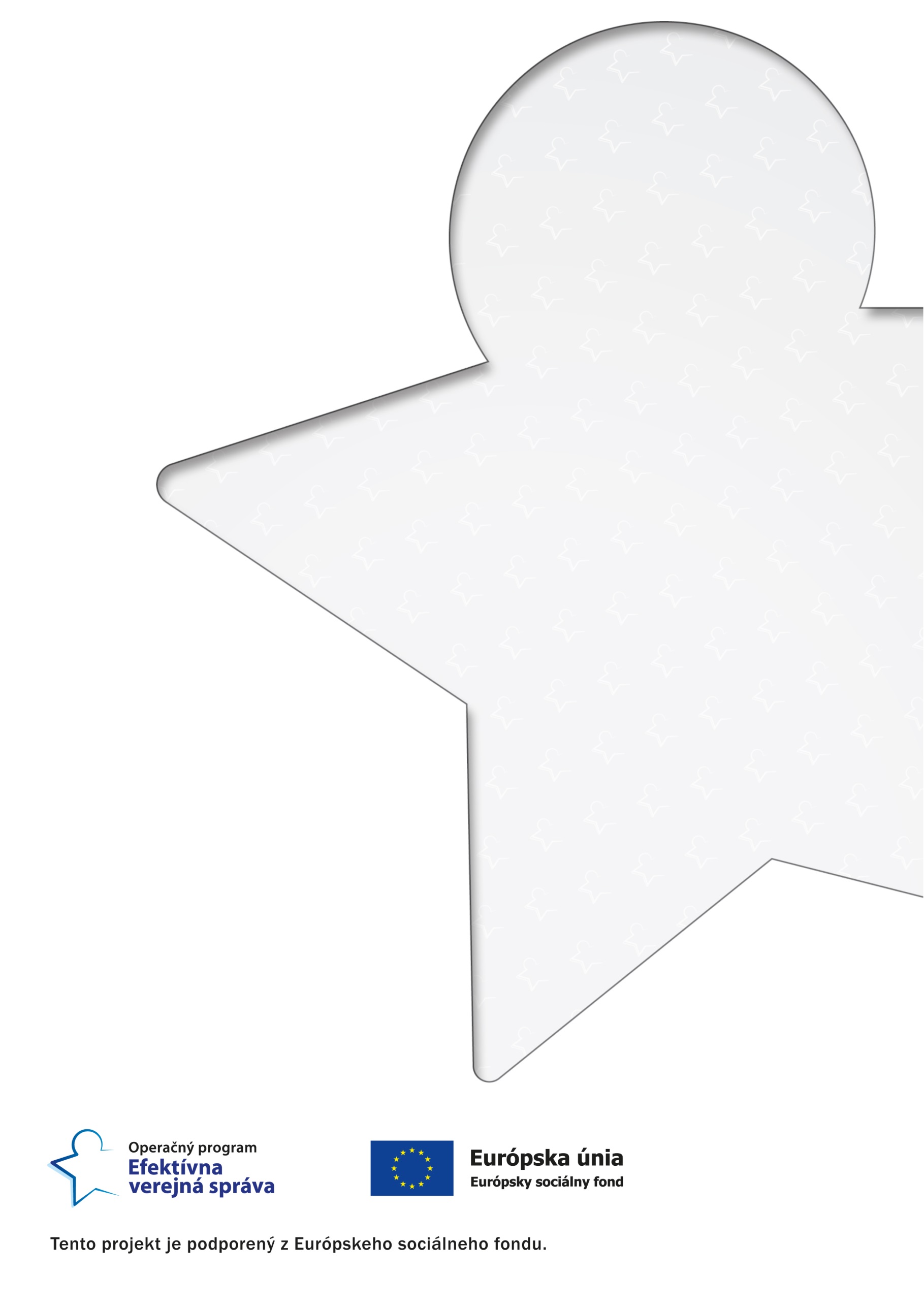 ZÁMER NÁRODNÉHO PROJEKTU OP EVSna programové obdobie 2014 – 2020Názov národného projektu: PODPORA NAJEXPONOVANEJŠÍCH ODBOROV OKRESNÝCH ÚRADOV ZA ÚČELOM ZEFEKTÍVNENIA POSKYTOVANÝCH PROKLIENTSKY ORIENTOVANÝCH SLUŽIEB. Zdôvodnite čo najpodrobnejšie prečo nemôže byť projekt realizovaný prostredníctvom výzvy na predkladanie žiadostí o NFP? (napr. porovnanie s realizáciou prostredníctvom dopytovo orientovaného projektu vzhľadom na efektívnejší spôsob napĺňania cieľov OP, efektívnejšie a hospodárnejšie využitie finančných prostriedkov)Nakoľko je budovanie, monitoring efektívneho fungovania, optimalizácia klientskych pracovísk a poskytovanie služieb v klientskych pracoviskách v organizačnej pôsobnosti MV SR ako ústredného orgánu štátnej správy a jeho podriadenej sekcie verejnej správy (v zmysle zákona č. 575/2001 Z. z. o organizácii činnosti vlády a organizácii ústrednej štátnej správy v znení nesk. predpisov), nie je možné predmetný projekt realizovať prostredníctvom dopytovo orientovaných projektov. V tomto zmysle bude prebiehať podpora zamestnancov vybraných špecializovaných odborov poskytujúcich proklientsky orientované služby,  ktorú je možné vykonávať len pod dohľadom a podľa metodických pravidiel Sekcie verejnej správy MVSR. MV SR je jediným možným prijímateľom v zmysle zákona č. 575/2001 Z. z. o organizácii činnosti vlády a organizácii ústrednej štátnej správy v znení nesk. predpisov (§ 11, písm. b).Príslušnosť národného projektu k relevantnej časti operačného programuPrijímateľ národného projektu Partner, ktorý sa bude zúčastňovať realizácie národného projektu (ak relevantné)V prípade viacerých partnerov, doplňte údaje za každého partnera. Predpokladaný časový rámecDátumy v tabuľke nižšie nie sú záväzné, ale predstavujú vhodný a žiadúci časový rámec 
pre zabezpečenie procesov, vedúcich k realizácii národného projektu. Finančný rámecVýchodiskový stavUveďte východiskové dokumenty na regionálnej, národnej a európskej úrovni, ktoré priamo súvisia s realizáciou NP: Zákon č. 345/2012 Z. z. o niektorých opatreniach v miestnej štátnej správe a o zmene a doplnení niektorých zákonov,Zákon č. 180/2013 Z. z. o organizácii miestnej štátnej správy a o zmene a doplnení niektorých zákonov v znení neskorších predpisov,Špecifické odporúčania Rady pre Slovenskú republiku na rok 2016Program ESO (efektívna, spoľahlivá a otvorená štátna správa)Rozpracovanie a dopracovanie Programu ESORámec národnej stratégie reformy VS v súvislosti s prioritami definovanými Európskou komisiou na roky 2014-2020Medzinárodná úroveň: cezhraničné a európske strategické dokumenty, napr. Spoločný strategický rámec EK, Materiály Európskej komisie k programovému obdobiu 2014 – 2020 a politiky súdržnosti a pod.Nariadenie vlády SR č. 221/1999 Z. z. Zákon č. 330/1991 Zb. o pozemkových úpravách, usporiadaní pozemkového vlastníctva, pozemkových úradoch, pozemkovom fonde a o pozemkových spoločenstvách v znení neskorších predpisov, na základe ktorej môžu obce s účinnosťou od 01.09.2017 vysporiadať vlastníctvo k pozemkom v RO postupom jednoduchých pozemkových úprav podľa ustanovenia §8g Zákona č. 330/1991 Zb., v zmysle ktorého môžu byť prevedené jednoduché pozemkové úpravy vykonávané na usporiadanie vlastníckych a užívacích pomerov k pozemkom pod RO.Zákon č. 40/1964 Zb. Občiansky zákonník v znení neskorších predpisov.Zákon č. 50/1976 Zb. o územnom plánovaní a stavebnom poriadku (Stavebný zákon) v znení neskorších predpisov.Vyhláška Ministerstva spravodlivosti Slovenskej republiky č. 492/2004 Z. z. o stanovení všeobecnej hodnoty majetku v znení neskorších predpisov, účinnej od 01.09.2017, na základe ktorej došlo k úprave koeficientu pre pozemky pod RO marginalizovaných skupín obyvateľstva tak, aby sa hodnota takýchto pozemkov pre účely vyrovnania v peniazoch priblížila k hodnote poľnohospodárskeho pozemku.Atlas rómskych komunít 2019.Uveďte predchádzajúce výstupy z dostupných analýz, na ktoré nadväzuje navrhovaný zámer NP (štatistiky, analýzy, štúdie,...): Európa 2020 - Stratégia na zabezpečenie inteligentného, udržateľného a inkluzívneho rastuExcellence in Public Administration for Competitiveness in EU Member StatesThe Worldwide Governance Indicators- Podľa oboch vyššie uvedených dokument patrí SR medzi najmenej vyspelé krajiny v oblasti verejnej správy, z čoho vyplýva že pre SR je nevyhnutné prijať opatrenia, ktoré budú viesť k zlepšeniu hodnotenia kvality služieb, ktoré majú verejný charakterAktualizácia národnej stratégie regionálneho rozvoja Slovenskej republiky (na roky 2014 až 2020)Národná stratégia regionálneho a územného rozvoja Slovenskej republiky do roku 2030 - Vstupná správa.Uveďte, na ktoré z ukončených a prebiehajúcich národných projektov zámer NP priamo nadväzuje, v čom je navrhovaný NP od nich odlišný a ako sú v ňom zohľadnené výsledky/dopady predchádzajúcich NP (ak relevantné):Zámer NP synergicky a komplementárne nadväzuje na národné projekty Meranie efektívnosti poskytovaných služieb verejnej správy, inštitucionálny rozvoj Klientskych centier a integrácia spätnej väzby klientov ITMS kód: 314011D438,  Podpora transformačného procesu okresných úradov pri poskytovaní proklientsky orientovaných služieb klientskych pracovísk ITMS kód: 314011T215 a aj národný projekt Optimalizácia procesov vo verejnej správe ITMS kód: 314011D309. Popíšte problémové a prioritné oblasti, ktoré rieši zámer národného projektu. (Zoznam známych problémov, ktoré vyplývajú zo súčasného stavu a je potrebné ich riešiť): Slovenská republika vykonala od roku 2013 reformné opatrenia v rámci programu Efektívna, Spoľahlivá a Otvorená verejná správa (ESO) vrátane investícií orientované na podporu zavádzania integrovaných služieb miestnej štátnej správy na úrovni okresných úradov, na ktorú svojím podporným rámcom v oblasti optimalizácie procesov, zvyšovania efektivity a kvality verejných služieb ako aj zavádzania inovácii nadviazali aj investície z operačného programu Efektívna verejná správa.Cieľom doterajších snáh je, aby Slovenská republika v oblasti verejnej správy potlačila hlavné negatíva pri poskytovaní verejných služieb, ktoré sú charakteristické najmä neefektívnosťou, vysokou mierou fragmentácie a chýbajúcou koordináciou činností v procesoch. Realizované opatrenia majú potom potenciál prispieť k zlepšeniu hodnotenia kvality služieb poskytovaných verejnou správou, resp. služieb, ktoré majú verejný charakter zo strany klientov, ako aj vytvárať podmienky pre poskytovanie kvalitných a dostupných verejných služieb efektívnym spôsobom v každej fáze života občana, resp. pri podnikaní. Aj napriek doterajším opatreniam, ktoré vedú k postupnému zlepšeniu hodnotenia kvality služieb verejných služieb ako aj realizáciou inovovaných nástrojov na poskytovanie kvalitných a dostupných verejných služieb v každej fáze života, je potrebné neustále hľadať možnosti a spôsoby, ktoré budú kľúčové pre dlhodobý a udržateľný rozvoj týchto špecifických služieb na území Slovenska. V rámci jednotlivých realizovaných agend v úrovni miestnej štátnej správy možno identifikovať rad špecifických služieb, kde vzhľadom na vonkajšie okolnosti (napr. závislosť od externých vstupov, čím nie je možné procedurálne vyriešiť konkrétny problém výhradne v úrovni OÚ) a celkový rozsah dotknutých agend je aj napriek vykonaným optimalizačným opatreniam na OÚ možné identifikovať relatívne nízky príspevok k celkovej efektivite poskytovaných verejných služieb, čím trpí aj subjektívne hodnotenie kvality zo strany klientov pri poskytovaní takýchto služieb.Z uvedeného dôvodu je preto potrebné na exponovaných pracoviskách OÚ zabezpečiť čo najefektívnejšie spracovanie dobiehajúcej minulej agendy a hľadanie ďalších riešení pre optimalizáciu takýchto agend do budúcnosti, aby sa dosiahli čo najlepšie parametre z prevádzkovo – procesného (kvantitatívneho) hľadiska ako aj hľadiska kvality poskytnutia takýchto verejných služieb. Exponované pracoviská aktuálne pociťujú najväčšie zaťaženie, nakoľko ich výkon priamo súvisí s aktuálnou orientáciou národných priorít nadväzujúcich na programové vyhlásenie vlády SR, implementáciu Plánu obnovy a odolnosti SR a politík súdržnosti 2021-2027 a rastúcim verejným tlakom vo vymedzených problémových oblastiach.Kľúčovými agendami a službami, pri ktorých je očakávaný významný progres sú:ukončenie reštitučných konaní, vysporiadanie vlastníckych vzťahov k pozemkom a v tejto súvislosti náprave zrejmých krívd z histórie,Nápor na činnosti týchto agend nie je rovnomerný jednak z časového hľadiska a jednak z geografického hľadiska. Ide o osobitné problémy týkajúce sa reštitúcií ako napr. v bývalom Vojenskom obvode Javorina, vysporiadanie právnych vzťahov k pozemkom v obciach s prítomnosťou marginalizovaných rómskych komunít, či líniové stavby, ktorých špecifikom je nárazovosť spojená s veľkým množstvom dokumentácie a podobne.Popíšte administratívnu, finančnú a prevádzkovú kapacitu žiadateľa a partnera (v prípade, že v projekte je zapojený aj partner)Riadenie projektu bude zabezpečené vlastnými personálnymi kapacitami žiadateľa so znalosťami a praktickými skúsenosťami s realizáciou projektov financovaných z EÚ. Členovia projektového tímu sa budú vzájomne pravidelne informovať o stave a priebehu projektu v každej oblasti, čím sa zabezpečí promptná zastupiteľnosť v prípade neprítomnosti projektového alebo finančného manažéra na pracovisku a súčasne bezproblémová implementácia projektu.Hlavné aktivity projektu budú zabezpečované interným personálom žiadateľa pracujúcim na TPP s dostatočnými znalosťami z fungovania služieb verejnej správy v danej oblasti, ktorí  v prevažnej miere pracujú na relevantných pozíciách už viac rokov.Spotrebný tovar a materiál, určený pre potreby administrácie, riadenia, implementácie, koordinácie a podporných aktivít NP, taktiež technologické zariadenia a podpora technického zázemia pre špecializované odbory bude hradená z projektu. (v rámci prevádzkových nákladov paušálnej sadzby).Vysvetlite hlavné ciele NP (stručne):(očakávaný prínos k plneniu strategických dokumentov, k socio-ekonomickému rozvoju oblasti pokrytej OP, k dosiahnutiu cieľov a výsledkov príslušnej prioritnej osi/špecifického cieľa)Cieľom projektu je zvýšiť kvalitu poskytovaných služieb VS s dôrazom na proklientsky orientovaný prístup k občanovi a k podnikateľským subjektom, a to  prostredníctvom podpory administratívnych kapacít na úseku  špecializovaných odborov klientskych pracovísk.Toto skvalitnenie proklientsky orientovaných služieb je podmienené stabilizáciou a posilnením administratívnych kapacít špecializovaných odborov klientskych pracovísk, ktorým sa zabezpečí odborný, praxou podložený a zároveň flexibilný prístup zamestnancov ku klientom (občanom a podnikateľom).Predmetný projektový zámer je zacielený na podporu tých odborov okresných úradov, ktoré sú na základe dostupných dát (napr. WRKN.. ) vyhodnotené ako najexponovanejšie a občanmi najvyhľadávanejšie. Pri výbere agend boli zohľadnené viaceré faktory, ako je vyťaženosť, lehoty a dĺžka vybavenia, nárazovosť práce z geografického aspektu, personálne kapacity a zabezpečenie a pod. Záverom je skutočnosť, že výsledok vplyvu uvedených faktorov pociťujú primárne občania v kvalite konkrétnej poskytnutej služby.Realizáciou národného projektu sa podporí komplexné fungovanie a poskytovanie služieb realizovaných jednotlivými OÚ v rámci odborných útvarov:katastrálneho odboru, odboru starostlivosti o životné prostredie, pozemkového a lesného odboru, odboru výstavby a bytovej politiky a odboru reštitúcií pre bývalý vojenský obvod Javorina.  Parciálnym cieľom projektu je príprava vhodného prostredia na implementovanie vybraných komponentov Plánu obnovy a odolnosti SR ako aj realizáciu politík súdržnosti programových období 2014-2020 a 2021-2027.Orientácia na služby týkajúce sa životného prostredia a ochrana životného prostredia je jednou z kľúčových prvkov Programového  vyhlásenia vlády Slovenskej republiky na obdobie rokov 2021 – 2024 ako aj implementačných rámcov Plánu obnovy a odolnosti SR  a politiky súdržnosti 2021-2027. Rovnako je cieľom v rámci uvedených služieb OÚ prispieť k riešeniu problémov vylúčených komunít (špecificky MRK) a to predovšetkým v hľadaní opatrení, ktoré by napomohli v efektívnejšej realizácii infraštruktúrnych investícií SR a EÚ. Aj preto je zameranie podpory národného projektu navrhnuté tak, aby prispievalo k hlavným záujmom spoločnosti a pripravilo efektívnejšie prostredie pre nastávajúce procesy. Posilnením výkonu vyššie uvedených agendových útvarov OÚ predpokladáme urýchlenie mnohých procesov a najmä podporenie analyzovaných nedostatkov:ochranu prírody a krajiny, ktorá je z pohľadu EÚ na prvých miestach z hľadiska významnosti (hrozia žaloby za nedostatočnú ochranu); z dôvodu množstva každodennej agendy sú odsúvané činnosti zamerané na schvaľovanie programov starostlivosti, záchrany, ochrany ŽP; legislatívne zmeny (úseky ochrany prírody a krajiny, environmentálne záťaže, nový zákon o rybárstve, náhodné ťažby a výruby v extravilánoch, úsek orgánu štátnej vodnej správy, úsek štátnej správy ochrany ovzdušia, úsek odpadového hospodárstva a pod. – aj v súvislosti s implementáciou európskej legislatívy/napr. Aarhuský dohovor do národnej legislatívy) za posledných 10 rokov znamenajú enormný nárast agendy a nové povinnosti a kompetencie zamestnancov;nárast agendy v súvislosti s aktivitami podnikateľov, nárastom investičnej výstavby pri vydávaní súhlasov, rozhodnutí, stavebných povolení, kolaudačných rozhodnutí a pod.;množstvo agendy každoročne kontinuálne narastá;na úseku katastra, rozhodovanie o vkladoch a overovanie geometrických plánov môžu vykonávať len zamestnanci s právnickým alebo geodetickým vzdelaním a po vykonaní odbornej skúšky. Nápor agendy na tieto činnosti nie je rovnomerný jednak z časového hľadiska a jednak z geografického hľadiska;rozdrobenosť vlastníctva, ktorá dlhodobo sťažuje, prípadne vylučuje ich racionálnu evidenciu, prijímanie vlastníckych rozhodnutí i rozhodovanie orgánov verejnej správy, vznik zmluvných právnych pomerov medzi vlastníkmi a  užívateľmi, ako aj vytváranie racionálnych hospodárskych celkov ale aj realizáciu investičných zámerov;dlhodobý problém sa objavuje najmä vo veľkých mestách v oblasti tzv. reštitúcií (majetkové krivdy ku ktorým došlo vo vzťahu k vlastníkom poľnohospodárskeho a lesného majetku v období rokov 1948 až 1989), kde je nápor agendy najväčší. Osobitným problémom je bývalý vojenský obvod Javorina, kde je počet nevysporiadaných reštitučných nárokov tiež mimoriadne veľký (pre informáciu vydávanie rozhodnutí je procedurálne komplikovaný proces a celkový počet neukončených reštitučných nárokov predstavuje viac ako 2000, čo znamená prácu na niekoľko ďalších rokov, je objektívne požadovaná podpora cca 10-12 nových pracovných miest pre OÚ Kežmarok a cca po 5 zamestnancov pre OÚ Bratislava a Košice);značný počet nevysporiadaných záhradkových osád.  Nie sú vybavené urbárske reštitučné nároky, ktoré si vyžadujú veľké množstvo dielčích rozhodnutí. Konania si vyžadujú kooperáciu s katastrálnym odborom, slovenským pozemkovým fondom, slovenským pozemkovým fondom, súdmi, archívmi a pod.narastajúci počet jednoduchých pozemkových úprav.  Veľký počet žiadostí o vyňatie pozemkov za účelom investičnej a bytovej výstavby a líniových stavieb.na úseku lesného hospodárstva je zaťažujúce rozdrobené vlastníctvo pozemkov, komplikovaný zápis obhospodarovateľa lesa, veľký rozsah obhospodarovateľov lesa a tým zvýšený rozsah zákonných evidencií a registrov.  Zvýšil sa rozsah plôch po ťažbe – holín, vzniknutých ťažbou kalamitného dreva. S tým narastá akútna potreba zo strany štátnej správy kontrola zalesnenia a zabezpečenia – odrastenia týchto plôch v zákonných lehotách. Nadväzne je potrebné kontrolovať vhodnosť sadbového materiálu pri obnove lesa v zmysle platných právnych predpisov. Pre veľkú administratívu na nezostáva časový priestor na vykonávanie štátnych dozorov hospodárenia v lese.problematika v súvislosti s narastajúcou segregáciou osídlení a marginalizáciou osídlení či regiónov sa zvyšuje aj podiel obydlí, ktoré sú postavené nelegálne alebo nemajú vysporiadané pozemky, na ktorých stoja. Najvyšší výskyt takýchto nelegálnych obydlí bol zaznamenaný v najsegregovanejších a najmenej rozvinutých RO;problematika v oblasti vyvlastňovania súvisiaca s líniovými stavbami – príklad: NDS odhadla podanie cca 2500 vlastníkov s návrhmi na vyvlastnenie na OÚ Žilina v období od 10/2020 do 06/2022; čo spôsobilo zvýšenie/nárast počtu návrhov na vyvlastnenie v súvislosti s výstavbou diaľničných úsekov D1 a D3 v Žilinskom kraji. Vyplýva to i z materiálu Ministerstva dopravy a výstavby SR schváleného na 10. schôdzi Vlády SR dňa 12.05.2021 „Harmonogram prípravy a výstavby projektov cestnej infraštruktúry“, cit.: Vo všeobecnosti môžeme konštatovať, že najviac potrebné je pripravovať a začať s realizáciou kľúčových projektov ako D1 Turany – Hubová, projektov D3 v regióne Kysúc“. Nárast počtu podaní vyplýva aj z toho, že OÚ je (v zmysle zák. č. 282/2015 Z. z. o vyvlastňovaní pozemkov a stavieb) nielen vyvlastňovacím orgánom pre potreby výstavby ciest a diaľnic, ale aj pre majetkovoprávne usporiadanie pozemkov pod miestnymi komunikáciami, ktoré v posledných mesiacoch začínajú vo väčšej miere realizovať obce, rekonštrukcií komunikácií, mostov, príp. riešenie havarijných stavov cestnej infraštruktúry a tiež aj vysporiadanie pozemkov pre potreby stavieb vodovodov a kanalizácií a iných stavieb vo verejnom záujme. Očakávaný stav a merateľné cieleV prípade viacerých merateľných ukazovateľov, doplňte údaje za každý merateľný ukazovateľ.Bližší popis merateľných ukazovateľov. V prípade viacerých merateľných ukazovateľov, doplňte údaje za každý z nich.Očakávané dopadyV prípade viacerých cieľových skupín, doplňte dopady na každú z nich.Aktivitya) Uveďte detailnejší popis aktivít. Aktivita 1 – Podpora najexponovanejších agendových útvarov okresných úradovCieľom aktivity je stabilizácia a posilnenie výkonu miestnej štátnej správy  s dôrazom na proklientsky orientovaný prístup k občanovi  a k podnikateľským subjektom, a to  najmä prostredníctvom podpory administratívnych kapacít špecializovaných odborov klientskych pracovísk. Predmetom aktivity bude zvyšovanie kvality služieb verejnej správy, stabilizácia a posilnenie výkonu štátnej správy na vybraných úsekoch:Katastrálny odborOdbor starostlivosti o životné prostrediePozemkový a lesný odborOdbor výstavby a bytovej politikyOdbor reštitúcií pre bývalý vojenský obvod JavorinaV neposlednom rade negatívny vplyv na dodržiavanie lehôt majú aj mimoriadne situácie, ako je aktuálna pandemická kríza, ktorá spomalila aj výkon štátnej správy.Na základe horeuvedených skutočností bude predmetom aktivity podpora existujúcich pracovných miest na špecializovaných odboroch a vytvorenie nových pracovných pozícií podľa geografických a individuálnych kritérií, napr. vytvorenie štyroch vysunutých centralizovaných pracovísk katastrálnych odborov pre západné, stredné a východné Slovensko. Pracoviská budú schopné flexibilne reagovať na problémy s dodržiavaním lehôt pre všetky katastrálne odbory v rámci ich územnej pôsobnosti. Uvedené 4 pracoviská budú organizačne súčasťou katastrálnych odborov na okresných úradoch v Nitre, Banskej Bystrici, Žiline a Košiciach, pričom však budú z pohľadu miestneho výkonu agendy podliehať priamej riadiacej pôsobnosti príslušného ústredného orgánu štátnej správy, a teda Úradu geodézie, kartografie a katastra Slovenskej republiky. Predseda tohto úradu má zákonné oprávnenie podľa § 43a zákona č. 162/1995 Z. z. o katastri nehnuteľností a o zápise vlastníckych a iných práv k nehnuteľnostiam (katastrálny zákon), prikázať inému katastrálnemu odboru výpomoc v záujme dodržiavania zákonných lehôt pre vydanie rozhodnutia. Technicky bude výpomoc zabezpečená prostredníctvom agendového informačného systému, tzv. WRKN, ktorý umožňuje vydávať rozhodnutia a vykonávať zápisy, resp. overenia geometrických plánov, bez ohľadu na miestnu príslušnosť.Jednou z úloh Vlády SR vyjadrených v Programovom vyhlásení vlády SR je, že zabezpečí ukončenie reštitučných konaní, vysporiadanie pozemkov v záhradkárskych osadách, ukončenie konaní o zostavení ROEP a nápravu zrejmých krívd spôsobených v týchto konaniach. V konečnom dôsledku samotnú realizáciu týchto krokov musia zabezpečiť zamestnanci pozemkových a lesných odborov, preto aj tieto agendy sú predmetom realizácie národného projektu. Podpora týchto odborov vrátane odboru reštitúcií a pre bývalý vojenský obvod Javorina je zacielený na dosiahnutie zlepšenia starostlivosti o poľnohospodársku a lesnú pôdu obnovením pôvodných vlastníckych vzťahov k pôde a úprava vlastníckych vzťahov k pôde v súlade so záujmami hospodárskeho rozvoja vidieka aj v súlade s požiadavkami na tvorbu krajiny a životného prostredia.Posilnením a podporou personálnych kapacít  na úseku odboru katastra a odboru pozemkového a lesného a ďalších sa zabezpečí efektívnejší a rýchlejší priebeh konaní a k samotnej realizácii pozemkových úprav. Pozemkové úpravy sú najefektívnejším spôsobom ako vyriešiť dlhodobý problém rozdrobenosti vlastníctva.Podpora personálnych kapacít bude zacielená aj na odbor starostlivosti o životné prostredie, nakoľko patrí medzi najvyťaženejšie agendy.  K časovým sklzom vybavenia prispieva zvýšenie počtu odvolaní podávaných voči prvostupňovým rozhodnutiam, enormný nárast žiadostí o poskytnutie informácií podľa zákona č. 211/2010 Z. z. o slobodnom prístupe k informáciám, zvýšený záujem občanov na preskúmanie zákonnosti konajúcich okresných úradov, či vykonávanie kontrol zamestnancami odborov starostlivosti o životné prostredie zamierené na dodržiavanie legislatívnych noriem.  Agenda odboru výstavby a bytovej politiky určite patrí medzi najexponovanejšie útvary okresných úradov keďže vykonáva činnosti stavebného úradu vo veciach územného konania a stavebného konania vrátane uskutočňovania činností pre stavy diaľnic, rýchlostných komunikácií alebo uskutočňovania významných investícií podľa osobitného prepisu. Nárast agendy je najmä pri výstavbe tzv. “Líniových stavieb” – rozširovanie diaľničnej a železničnej siete. Napr. v Košickom kraji je v súčasnosti zrejmý nárast vyvlastňovacích konaní v súvislosti so stavbou diaľnice D1, R3, prestavbou železničnej trate Michaľany – pre návrh rýchlosti 160 km/hod., ako aj verejnoprospešných stavieb pre mestá a obce – Obchvat Kavečany pre mesto Košice. Okresné úrady nedisponujú  dostatočným počtom zamestnancov, ktorí by to vedeli zabezpečiť, čoho dôsledkom je spomalenie celého procesu.  Agenda zahŕňa aj nárast nových zmien a doplnkov územných plánov a realizácie nových územných plánov, čo vyplýva z požiadaviek EÚ. Nárast práce bol zaznamenaný najmä na úseku ekonomických a kontrolných činností a následných kontrol užívania nájomných bytov hlavne marginalizovaných skupín obyvateľstva.Realizácia projektu bude zacielená aj na vysporiadanie pozemkov, ktorú nelegálne využívajú marginalizované rómske komunity v osadách. S narastajúcou segregáciou osídlení a marginalizáciou osídlení či regiónov sa zvyšuje aj podiel obydlí, ktoré sú postavené nelegálne alebo nemajú vysporiadané pozemky, na ktorých stoja. Najvyšší výskyt takýchto nelegálnych obydlí bol zaznamenaný v najsegregovanejších a najmenej rozvinutých rómskych osadách. Z hľadiska geografického sa väčšina nelegálnych obydlí nachádza v Prešovskom a Košickom kraji.Na jednej strane vlastníci pozemkov, na ktorých sa nachádzajú rómske osady nemôžu svoj majetok reálne využívať, na druhej strane bez usporiadania právneho vzťahu k pozemku nie je možné legalizovať obydlie, ktoré sa na takomto pozemku nachádza. Dôsledkom nelegálneho statusu mnohých obydlí je, že k nim nie je možné pripojiť technickú vybavenosť, akou je vodovod, kanalizácia, plyn. Následkom je nízky štandard kvality a hygieny bývania s nepriaznivými dopadmi na zdravotný stav a celkovú kvalitu života obyvateľov takýchto obydlí. Na základe vyššie uvedeného stavu je agenda zaoberajúca sa touto problematikou opodstatnená a podpora personálnych kapacít nevyhnutná.  Podporou a posilnením personálnych kapacít na vyššie uvedených najexponovanejších agendách sa zabezpečí dodržiavanie zákonom stanovených lehôt, zníženie povinnosti vracania správnych poplatkov, zdynamizovanie procesov, ktoré sú ovplyvňované osobitnými nárazovými problémami a pod., čo prispeje k zefektívneniu poskytovaných služieb verejnej správy.MV SR ako ÚOŠS, v ktorého pôsobnosti sú zriadené okresné úrady zabezpečuje financovanie činnosti OÚ v rámci kapitoly MV SR zo štátneho rozpočtu a rovnako bude zabezpečovať financovanie činností realizovaných a podporovaných v projekte po jeho ukončení od roku 2024.b) V tabuľke nižšie uveďte rámcový popis aktivít, ktoré budú v rámci identifikovaného národného projektu realizované  a ich prepojenie so špecifickými cieľmi.V prípade viacerých aktivít, doplňte informácie za každú z nich.Informovanie a propagácia:Komunikačnými nástrojmi žiadateľa bude: označenie priestorov v sídle prijímateľa NFP, miesta vzdelávacích aktivít, miesta realizácie aktivít, fotodokumentácia, uverejnenie oznámenia na webovom sídle, označenie propagačných predmetov a spotrebného materiálu, a pod.Rozpočet Jasne uveďte, ako bol pripravovaný indikatívny rozpočet a ako spĺňa kritérium „hodnota za peniaze“, t. j. akým spôsobom bola odhadnutá cena za každú položku, napr. prieskum trhu, analýza minulých výdavkov spojených s podobnými aktivitami, nezávislý znalecký posudok, v prípade, ak príprave projektu predchádza vypracovanie štúdie uskutočniteľnosti, ktorej výsledkom je, o. i. aj určenie výšky alokácie, je potrebné uviesť túto štúdiu ako zdroj určenia výšky finančných prostriedkov. Skupiny výdavkov doplňte v súlade s MP CKO č. 4 k číselníku oprávnených výdavkov v platnom znení. V prípade operačných programov implementujúcich infraštruktúrne projekty, ako aj projekty súvisiace s obnovou mobilných prostriedkov, sa do ukončenia verejného obstarávania uvádzajú položky rozpočtu len do úrovne aktivít.Deklarujte, že NP vyhovuje zásade doplnkovosti (t. j. nenahrádza verejné 
alebo ekvivalentné štrukturálne výdavky členského štátu v súlade s článkom 95 všeobecného nariadenia).Národný projekt je v súlade s princípom doplnkovosti, definovanom v článku  95 Nariadenia Európskeho parlamentu a Rady č.1303/2013, ktorým sa stanovujú všeobecné ustanovenia o Európskom fonde regionálneho rozvoja, Európskom sociálnom fonde, Kohéznom fonde a Európskom námornom a rybárskom fonde, čo znamená, že implementácia projektu nenahrádza verejné alebo ekvivalentné štrukturálne výdavky členského štátu. Výdavky na národný projekt sú doplnkom vnútroštátneho verejného financovania a nemajú za následok zníženie vnútroštátnych štrukturálnych výdavkov.Bude v národnom projekte využité zjednodušené vykazovanie výdavkov? Ak áno, aký typ? Zjednodušené vykazovanie výdavkov formou štandardizovanej stupnice jednotkových nákladov a paušálnej sadzby na krytie ostatných nákladov.Štúdia uskutočniteľnosti vrátane analýzy nákladov a prínosovInformácie sa vypĺňajú iba pre investičné typy projektov. Prioritná os1 – Posilnené inštitucionálne kapacity a efektívna VSInvestičná priorita Investície do inštitucionálnych kapacít a do efektívnosti VS a verejných služieb na národnej , regionálnej a miestnej úrovni v záujme reforiem lepšej právnej úpravy a dobrej správyŠpecifický cieľSkvalitnené systémy a optimalizované procesy VS1.2 Modernizované RĽZ a zvýšené kompetencie zamestnancovMiesto realizácie projektu (na úrovni kraja)Celé územie SRIdentifikácia hlavných cieľových skupín (ak relevantné)Inštitúcie a subjekty VS a  zamestnanci verejnej správy;Dôvod určenia prijímateľa národného projektu MV SR, ako správca veľkého počtu agend a nositeľ zodpovednosti za poskytovanie verejných služieb s celoslovenskou pôsobnosťou si kladie za úlohu zefektívnenie fungovania systému siete klientskych pracovísk. Klientske pracoviská vznikajú s cieľom priblížiť verejné služby všetkým občanom a podnikateľom na celom území Slovenskej republiky. Klientske pracoviská sú  miesta prvého kontaktu integrovanej miestnej štátnej  správy a iných služieb verejnej správy, ktorých základným poslaním je priblíženie sa občanovi pri komplexnejšom vybavovaní agendy na jednom mieste a poskytovanie efektívnejších a praktickejších služieb, ktoré sú viac zamerané na potreby občanov a podnikateľom. S ohľadom na kompetenčný zákon je gestorom a teda aj budúcim prijímateľom pomoci je MV SR.Má prijímateľ osobitné, jedinečné kompetencie na implementáciu aktivít národného projektu priamo 
zo zákona, osobitných právnych predpisov, resp. je uvedený priamo 
v príslušnom operačnom programe? Kompetencie Ministerstva vnútra SR vyplývajú z osobitných predpisov taxatívne vymedzených v § 11 písm. b) zákona č. 575/2001 Z. z. o organizácii činnosti vlády a organizácii ústrednej štátnej správy v znení nesk. predpisov, podľa ktorého je MV SR ústredným orgánom štátnej správy pre všeobecnú vnútornú správu a prostredníctvom svojich úradov poskytuje služby odrážajúce rôzne životné situácie občanov a preto výraznou mierou zasahuje do fungovania verejnej správy.  Predmetný národný projekt plne reflektuje ciele Operačného programu Efektívna verejná správa.Obchodné meno/názov (aj názov sekcie ak relevantné)Ministerstvo vnútra Slovenskej republikySídloPribinova 2, 812 72 BratislavaIČO00151866Zdôvodnenie potreby partnera národného projektu (ak relevantné)Kritériá pre výber partnera Má partner monopolné postavenie 
na implementáciu týchto aktivít? (áno/nie) Ak áno, na akom základe?Obchodné meno/názovSídloIČODátum vyhlásenia vyzvania vo formáte Mesiac/Rok01/2022Uveďte plánovaný štvrťrok podpísania zmluvy o NFP s prijímateľom 1Q/2022Uveďte plánovaný štvrťrok  spustenia realizácie projektu 1Q/2022Predpokladaná doba realizácie projektu v mesiacoch 24 mesiacovAlokácia na vyzvanie (zdroj EÚ a ŠR)49 000 000,- EURCelkové oprávnené výdavky projektu49 000 000,- EURVlastné zdroje prijímateľaN/AV tejto časti popíšte očakávané výsledky projektu s konkrétnym prínosom vo vzťahu k rozvoju oblasti pokrytej operačným programom a zrealizovaniu aktivít. V tabuľke nižšie uveďte projektové ukazovatele a iné údaje.  Projektové ukazovatele musia byť definované tak, 
aby odrážali výstupy/výsledky projektu a predstavovali kvantifikáciu toho, čo sa realizáciou aktivít za požadované výdavky dosiahne.V tejto časti popíšte očakávané výsledky projektu s konkrétnym prínosom vo vzťahu k rozvoju oblasti pokrytej operačným programom a zrealizovaniu aktivít. V tabuľke nižšie uveďte projektové ukazovatele a iné údaje.  Projektové ukazovatele musia byť definované tak, 
aby odrážali výstupy/výsledky projektu a predstavovali kvantifikáciu toho, čo sa realizáciou aktivít za požadované výdavky dosiahne.V tejto časti popíšte očakávané výsledky projektu s konkrétnym prínosom vo vzťahu k rozvoju oblasti pokrytej operačným programom a zrealizovaniu aktivít. V tabuľke nižšie uveďte projektové ukazovatele a iné údaje.  Projektové ukazovatele musia byť definované tak, 
aby odrážali výstupy/výsledky projektu a predstavovali kvantifikáciu toho, čo sa realizáciou aktivít za požadované výdavky dosiahne.V tejto časti popíšte očakávané výsledky projektu s konkrétnym prínosom vo vzťahu k rozvoju oblasti pokrytej operačným programom a zrealizovaniu aktivít. V tabuľke nižšie uveďte projektové ukazovatele a iné údaje.  Projektové ukazovatele musia byť definované tak, 
aby odrážali výstupy/výsledky projektu a predstavovali kvantifikáciu toho, čo sa realizáciou aktivít za požadované výdavky dosiahne.V tejto časti popíšte očakávané výsledky projektu s konkrétnym prínosom vo vzťahu k rozvoju oblasti pokrytej operačným programom a zrealizovaniu aktivít. V tabuľke nižšie uveďte projektové ukazovatele a iné údaje.  Projektové ukazovatele musia byť definované tak, 
aby odrážali výstupy/výsledky projektu a predstavovali kvantifikáciu toho, čo sa realizáciou aktivít za požadované výdavky dosiahne.Cieľ  národného projektuMerateľný ukazovateľIndikatívna cieľová hodnotaAktivita projektuSúvisiaci programový ukazovateľPodpora najexponovanejších odborov okresných úradov za účelom zefektívnenia poskytovaných proklientsky orientovaných služiebP0296 Počet podporených klientskych centier poskytujúcich pro-klientsky orientované služby FO a PO72Aktivita č. 1O0053 Počet podporených klientskych centier poskytujúcich pro-klientsky orientované služby FO a PO Iné údaje, ktorými je možné sledovať napĺňanie cieľov národného projektu (ak relevantné)Iné údaje, ktorými je možné sledovať napĺňanie cieľov národného projektu (ak relevantné)Iné údaje, ktorými je možné sledovať napĺňanie cieľov národného projektu (ak relevantné)Iné údaje, ktorými je možné sledovať napĺňanie cieľov národného projektu (ak relevantné)Iné údaje, ktorými je možné sledovať napĺňanie cieľov národného projektu (ak relevantné)Cieľ národného projektuUkazovateľIndikatívna cieľová hodnotaAktivita projektuAktivita projektuPodpora najexponovanejších odborov okresných úradov za účelom zefektívnenia poskytovaných proklientsky orientovaných služiebP0913 - Počet zamestnancov VS vykonávajúcich analytické činnosti alebo manažérske činnosti v prospech zavádzania inovačných a reformných opatrení vo VS1500Aktivita č. 1Predmetná časť sa týka projektových ukazovateľov Predmetná časť sa týka projektových ukazovateľov Názov merateľného ukazovateľaP0296 Počet podporených klientskych centier poskytujúcich pro-klientsky orientované služby FO a POAkým spôsobom sa budú získavať dáta?Počet klientskych centier podporených z OP EVS poskytujúcich pro-klientsky orientované služby FO a PO. Počíta sa so sieťou  72 podporených klientskych centier v rámci tohto projektu. Vykazované dáta v súlade s internou štatistikou MV SR.Zoznam prínosov a prípadných iných dopadov, ktoré sa dajú očakávať 
pre jednotlivé cieľové skupinyZoznam prínosov a prípadných iných dopadov, ktoré sa dajú očakávať 
pre jednotlivé cieľové skupinyZoznam prínosov a prípadných iných dopadov, ktoré sa dajú očakávať 
pre jednotlivé cieľové skupinyDopady Cieľová skupina (ak relevantné)PočetZvýšenie spokojnosti občanov s poskytnutými službamiPO a občania ako prijímatelia služieb (nepriama cieľová skupina) Dopady sa týkajú všetkých fyzických a právnických osôb, avšak presné číslo nie je možné stanoviť, nakoľko využitie služieb nie je možné predvídať.Skrátenie času vybavenia a dodržiavania lehôt, proklientsky prístup, zvýšenie počtu vybavených klientovPO a občania ako prijímatelia služieb (nepriama cieľová skupina) Dopady sa týkajú všetkých fyzických a právnických osôb, avšak presné číslo nie je možné stanoviť, nakoľko využitie služieb nie je možné predvídať.Zlepšenie a skvalitnenie poskytovania integrovaných proklientsky orientovaných služieb občanom na úsekoch špecializovaných odborovPO a občania ako prijímatelia služieb (nepriama cieľová skupina)Dopady sa týkajú všetkých fyzických a právnických osôb, ktorí sa hlásia k príslušníkom národnostných menšín, avšak presné číslo nie je možné stanoviť, nakoľko využitie služieb nie je možné predvídať.Názov aktivityCieľ, ktorý má byť aktivitou dosiahnutý (podľa sekcie Očakávaný stav)Spôsob realizácie (žiadateľ a/alebo partner)Predpokladaný počet mesiacov realizácie aktivityPodpora najexponovanejších odborov okresných úradov72 podporených klientskych pracovískžiadateľ24 mesiacovIndikatívna výška finančných prostriedkov určených na realizáciu národného projektu a ich výstižné zdôvodnenieIndikatívna výška finančných prostriedkov určených na realizáciu národného projektu a ich výstižné zdôvodnenieIndikatívna výška finančných prostriedkov určených na realizáciu národného projektu a ich výstižné zdôvodneniePredpokladané finančné prostriedky na hlavné aktivityCelková suma Uveďte plánované vecné vymedzenieAktivita 1910 – Jednotkové výdavky44 545 000,- EURCelková výška oprávnených nákladov (COV) na zamestnanca v príslušnom mesiaci je daná súčinom jednotkovej ceny  nákladu na hodinu práce oprávneného zamestnanca v EUR a počtu  jednotiek určených počtom odpracovaných hodín v mesiaci. Oprávnenými výdavkami na realizáciu aktivít je jednotková cena stanovená na základe dokumentu štandardná stupnica jednotkových nákladov (podpora sa bude dotýkať cca 1500 – 3000 zamestnancov OÚ na celom území SR).Hlavné aktivity SPOLU44 545 000,- EURPredpokladané finančné prostriedky na podporné aktivity 902 – Paušálna sadzba na nepriame výdavky určené na základe nákladov na zamestnancov (nariadenie 1303/2013, čl. 68 ods. 1, písm. b)4 455 000,- EURPaušálna sadzba na nepriame výdavky projektu vo výške 10 % z celkových oprávnených priamych nákladov na zamestnancov.Podporné aktivity SPOLU4 455 000,- EURCELKOM49 000 000,- EURŠtúdia uskutočniteľnosti vrátane analýzy nákladov a prínosovŠtúdia uskutočniteľnosti vrátane analýzy nákladov a prínosovExistuje relevantná štúdia uskutočniteľnosti ? (áno/nie)N/A – Nie je aplikovateľné pre projekty OP EVS Ak je štúdia uskutočniteľnosti dostupná na internete , uveďte jej názov a internetovú adresu, kde je štúdia zverejnenáN/A – Nie je aplikovateľné pre projekty OP EVS V prípade, že štúdia uskutočniteľnosti nie je  dostupná na internete, uveďte webové sídlo a termín, v ktorom predpokladáte jej zverejnenie (mesiac/rok)N/A – Nie je aplikovateľné pre projekty OP EVS 